平成27年7月吉日抑制廃止とケアの質を高める会　会員病院 看護部長　殿抑制廃止とケアの質を高める会　会長医療法人　原土井病院　看護部長関　和雄抑制廃止とケアの質を高める会のお知らせ拝啓　猛暑の候、ますます御健勝のこととお慶び申し上げます。平素は格別のご高配を賜り、厚く御礼申し上げます。さて、平成27年8月の定例会を下記の通りご案内申し上げます。出席確認の用紙に質問欄を設けていすので、確認されたい内容がございましたらご記入いただきFAXをお願いいたします（抑制Q＆A）。※６月度定例会の議事録を“福岡県慢性期ケア協会”のホームページ内、『抑制廃止とケアの質を高める会』の新着情報にアップしています。ご確認ください。→　http://www.fukuokakenryo.jp/敬具記日　時：平成27年8月8日（土）　14：00～場　所： 〒812-0012 福岡市博多区博多駅中央街4-23 ホテルセントラーザ博多TEL:092-461-0111　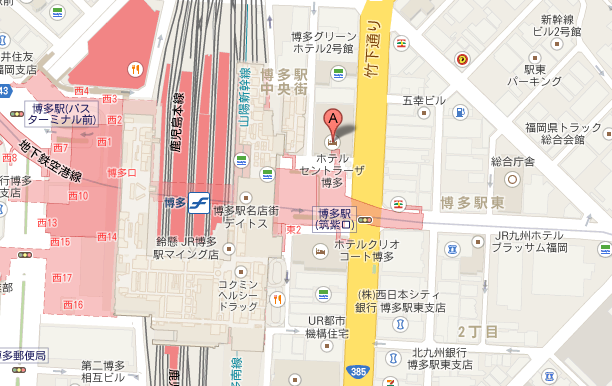 以上ご出席確認平成27年8月8日（土）ホテルセントラーザ博多病院名　　　　　　　　　　　　　　　　　　　　　　　　　　　　　　　　　＊恐れ入りますが7月31日（金）までにご返信くださいます様お願いいたします。抑制廃止とケアの質を高める会FAX　０９２－６９１－３９６１役　職氏　名抑制Q＆A質問事項：